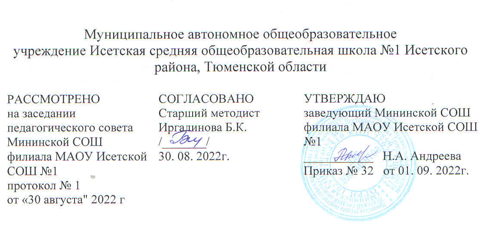 РАБОЧАЯ ПРОГРАММА по физической культуре(учебный предмет)______ 8-9________ (класс)2022-2023 учебный год(сроки реализации)Учитель физической культуры:Камалиева Ирина АнатольевнаПервой квалификационной категориис. Минино,2022 г.Рабочая программа учебного предмета «_физическая культура__»__8 - 9_ классыРабочая программа разработана на основе авторской программы Лях В.И. «Физическая культура. Примерные рабочие программы. Предметная линия учебников М.Я. Виленского, В.И.Ляха. 5-9 классы: учебное пособие для общеобразовательных организаций / В. И. Лях. 7-е изд. — М.: Просвещение, 2019», в соответствии с требованиями освоения основной образовательной программы основного общего образования, представленной в Федеральном государственном стандарте основного общего образования. Программы воспитательной работы школы, учебного плана МАОУ Исетской СОШ №1.Планируемые результаты освоения учебного предмета «_физическая  культура__»  _8 - 9_ классыВ соответствии с требованиями к результатам освоения основной образовательной программы основного общего образования Федерального государственного образовательного стандарта данная рабочая программа для 8-9 классов направлена на достижение учащимися личностных, метапредметных и предметных результатов по физической культуре. Личностные результаты Личностными результаты освоения основной образовательной программы основного общего образования являются: 1.Российская гражданская идентичность (патриотизм, уважение к Отечеству, к прошлому и настоящему многонационального народа России, чувство ответственности и долга перед Родиной, идентификация себя в качестве гражданина России, субъективная значимость использования русского языка и языков народов России, осознание и ощущение личностной сопричастности судьбе российского народа). Осознание этнической принадлежности, знание истории, языка, культуры своего народа, своего края, основ культурного наследия народов России и человечества (идентичность человека с российской многонациональной культурой, сопричастность истории народов и государств, находившихся на территории современной России); интериоризация гуманистических, демократических и традиционных ценностей многонационального российского общества Осознанное, уважительное и доброжелательное отношение к истории, культуре, религии, традициям, языкам, ценностям народов России и народов мира.2. Готовность и способность обучающихся к саморазвитию и самообразованию на основе мотивации к обучению и познанию; готовность и способность осознанному выбору и построению дальнейшей индивидуальной траектории образования на базе ориентировки в мире профессий и профессиональных предпочтений, с учетом устойчивых познавательных интересов. 3. Развитое моральное сознание и компетентность в решении моральных проблем на основе личностного выбора, формирование нравственных чувств и нравственного поведения, осознанного и ответственного отношения к собственным поступкам (способность к нравственному самосовершенствованию; веротерпимость, уважительное отношение к религиозным чувствам, взглядам людей или их отсутствию; знание основных норм морали, нравственных, духовных идеалов, хранимых в культурных традициях народов России, готовность на их основе к сознательному самоограничению в поступках, поведении, расточительном потребительстве; сформированность представлений об основах светской этики, культуры традиционных религий, их роли в развитии культуры и истории России и человечества, в становлении гражданского общества и российской государственности; понимание значения нравственности, веры и религии в жизни человека, семьи и общества). Сформированность ответственного отношения к учению; уважительного отношения к труду, наличие опыта участия в социально значимом труде. Осознание значения семьи в жизни человека и общества, принятие ценности семейной жизни, уважительное и заботливое отношение к членам своей семьи. 4. Сформированность целостного мировоззрения, соответствующего современному уровню развития науки и общественной практики, учитывающего социальное, культурное, языковое, духовное многообразие современного мира.5. Осознанное, уважительное и доброжелательное отношение к другому человеку, его мнению, мировоззрению, культуре, языку, вере, гражданской позиции. Готовность и способность вести диалог с другими людьми и достигать в нем взаимопонимания (идентификация себя как полноправного субъекта общения, готовность к конструированию образа партнера по диалогу, готовность к конструированию образа допустимых способов диалога, готовность к конструированию процесса диалога как конвенционирования интересов, процедур, готовность и способность к ведению переговоров). 6. Освоенность социальных норм, правил поведения, ролей и форм социальной жизни в группах и сообществах. Участие в школьном самоуправлении и общественной жизни в пределах возрастных компетенций с учетом региональных, этнокультурных, социальных и экономических особенностей (формирование готовности к участию в процессе упорядочения социальных связей и отношений, в которые включены и которые формируют сами учащиеся; включенность в непосредственное гражданское участие, готовность участвовать в жизнедеятельности подросткового общественного объединения, продуктивно взаимодействующего с социальной средой и социальными институтами; идентификация себя в качестве субъекта социальных преобразований, освоение компетентностей в сфере организаторской деятельности; интериоризация ценностей созидательного отношения к окружающей действительности, ценностей социального творчества, ценности продуктивной организации совместной деятельности, самореализации в группе и организации, ценности «другого» как равноправного партнера, формирование компетенций анализа, проектирования, организации деятельности, рефлексии изменений, способов взаимовыгодного сотрудничества, способов реализации собственного лидерского потенциала). 7. Сформированность ценности здорового и безопасного образа жизни; интериоризация правил индивидуального и коллективного безопасного поведения в чрезвычайных ситуациях, угрожающих жизни и здоровью людей, правил поведения на транспорте и на дорогах.8. Развитость эстетического сознания через освоение художественного наследия народов России и мира, творческой деятельности эстетического характера (способность понимать художественные произведения, отражающие разные этнокультурные традиции; сформированность основ художественной культуры обучающихся как части их общей духовной культуры, как особого способа познания жизни и средства организации общения; эстетическое, эмоционально-ценностное видение окружающего мира; способность к эмоциональноценностному освоению мира, самовыражению и ориентации в художественном и нравственном пространстве культуры; уважение к истории культуры своего Отечества, выраженной в том числе в понимании красоты человека; потребность в общении с художественными произведениями, сформированность активного отношения к традициям художественной культуры как смысловой, эстетической и личностно-значимой ценности). 9. Сформированность основ экологической культуры, соответствующей современному уровню экологического мышления, наличие опыта экологически ориентированной рефлексивнооценочной и практической деятельности в жизненных ситуациях (готовность к исследованию природы, к занятиям сельскохозяйственным трудом, к художественно-эстетическому отражению природы, к занятиям туризмом, в том числе экотуризмом, к осуществлению природоохранной деятельности).Метапредметные результаты К метапредметным результатам освоения основной образовательной программы основного общего образования относятся межпредметные понятия и метапредметные образовательные результаты (регулятивные, познавательные и коммуникативные УУД). Межпредметные понятия Условием формирования межпредметных понятий, например, таких как система, факт, закономерность, феномен, анализ, синтез является овладение обучающимися основами читательской компетенции, приобретение навыков работы с информацией, участие в проектной деятельности. В основной школе на всех предметах будет продолжена работа по формированию и развитию основ читательской компетенции. Обучающиеся овладеют чтением как средством осуществления своих дальнейших планов: продолжения образования и самообразования, осознанного планирования своего актуального и перспективного круга чтения, в том числе досугового, подготовки к трудовой и социальной деятельности. У выпускников будет сформирована потребность в систематическом чтении как средстве познания мира и себя в этом мире, гармонизации отношений человека и общества, создании образа «потребного будущего». При изучении учебных предметов обучающиеся усовершенствуют приобретенные на уровне начального общего образования навыки работы с информацией и пополнят их. Они смогут работать с текстами, преобразовывать и интерпретировать содержащуюся в них информацию, в том числе: - систематизировать, сопоставлять, анализировать, обобщать и интерпретировать информацию, содержащуюся в готовых информационных объектах; - выделять главную и избыточную информацию, выполнять смысловое свертывание выделенных фактов, мыслей; представлять информацию в сжатой словесной форме (в виде плана или тезисов) и в наглядно-символической форме (в виде таблиц, графических схем и диаграмм, карт понятий - концептуальных диаграмм, опорных конспектов); - заполнять и дополнять таблицы, схемы, диаграммы, тексты.В ходе изучения всех учебных предметов обучающиеся приобретут опыт проектной деятельности как особой формы учебной работы, способствующей воспитанию самостоятельности, инициативности, ответственности, повышению мотивации и эффективности учебной деятельности; в ходе реализации исходного замысла на практическом уровне овладеют умением выбирать адекватные стоящей задаче средства, принимать решения, в том числе и в ситуациях неопределенности. Они получат возможность развить способность к разработке нескольких вариантов решений, к поиску нестандартных решений, поиску и осуществлению наиболее приемлемого решения. Регулятивные универсальные учебные действия Регулятивные УУД включают: 1. Умение самостоятельно определять цели обучения, ставить и формулировать новые задачи в учебе и познавательной деятельности, развивать мотивы и интересы своей познавательной деятельности. Обучающийся сможет: - анализировать существующие и планировать будущие образовательные результаты; - идентифицировать собственные проблемы и определять главную проблему; - выдвигать версии решения проблемы, формулировать гипотезы, предвосхищать конечный результат; - ставить цель деятельности на основе определенной проблемы и существующих возможностей; - формулировать учебные задачи как шаги достижения поставленной цели деятельности; - обосновывать целевые ориентиры и приоритеты ссылками на ценности, указывая и обосновывая логическую последовательность шагов. 2. Умение самостоятельно планировать пути достижения целей, в том числе альтернативные, осознанно выбирать наиболее эффективные способы решения учебных и познавательных задач. Обучающийся сможет: - определять необходимые действие(я) в соответствии с учебной и познавательной задачей и составлять алгоритм их выполнения; - обосновывать и осуществлять выбор наиболее эффективных способов решения учебных и познавательных задач; - определять/находить, в том числе из предложенных вариантов, условия для выполнения учебной и познавательной задачи; - выстраивать жизненные планы на краткосрочное будущее (заявлять целевые ориентиры, ставить адекватные им задачи и предлагать действия, указывая и обосновывая логическую последовательность шагов); - выбирать из предложенных вариантов и самостоятельно искать средства/ресурсы для решения задачи/достижения цели; - составлять план решения проблемы (выполнения проекта, проведения исследования); - определять потенциальные затруднения при решении учебной и познавательной задачи и находить средства для их устранения; - описывать свой опыт, оформляя его для передачи другим людям в виде технологии решения практических задач определенного класса; - планировать и корректировать свою индивидуальную образовательную траекторию.3. Умение соотносить свои действия с планируемыми результатами, осуществлять контроль своей деятельности в процессе достижения результата, определять способы действий в рамках предложенных условий и требований, корректировать свои действия в соответствии с изменяющейся ситуацией. Обучающийся сможет: - определять совместно с педагогом и сверстниками критерии планируемых результатов и критерии оценки своей учебной деятельности; - систематизировать (в том числе выбирать приоритетные) критерии планируемых результатов и оценки своей деятельности; - отбирать инструменты для оценивания своей деятельности, осуществлять самоконтроль своей деятельности в рамках предложенных условий и требований; - оценивать свою деятельность, аргументируя причины достижения или отсутствия планируемого результата; - находить достаточные средства для выполнения учебных действий в изменяющейся ситуации и/или при отсутствии планируемого результата; - работая по своему плану, вносить коррективы в текущую деятельность на основе анализа изменений ситуации для получения запланированных характеристик продукта/результата; - устанавливать связь между полученными характеристиками продукта и характеристиками процесса деятельности и по завершении деятельности предлагать изменение характеристик процесса для получения улучшенных характеристик продукт - сверять свои действия с целью и, при необходимости, исправлять ошибки самостоятельно. 4. Умение оценивать правильность выполнения учебной задачи, собственные возможности ее решения. Обучающийся сможет: - определять критерии правильности (корректности) выполнения учебной задачи; - анализировать и обосновывать применение соответствующего инструментария для выполнения учебной задачи; - свободно пользоваться выработанными критериями оценки и самооценки, исходя из цели и имеющихся средств, различая результат и способы действий; - оценивать продукт своей деятельности по заданным и/или самостоятельно определенным критериям в соответствии с целью деятельности; - обосновывать достижимость цели выбранным способом на основе оценки своих внутренних ресурсов и доступных внешних ресурсов; - фиксировать и анализировать динамику собственных образовательных результатов. 5. Владение основами самоконтроля, самооценки, принятия решений и осуществления осознанного выбора в учебной и познавательной. Обучающийся сможет: - наблюдать и анализировать собственную учебную и познавательную деятельность и деятельность других обучающихся в процессе взаимопроверки; - соотносить реальные и планируемые результаты индивидуальной образовательной деятельности и делать выводы; - принимать решение в учебной ситуации и нести за него ответственность; - самостоятельно определять причины своего успеха или неуспеха и находить способы выхода из ситуации неуспеха; - ретроспективно определять, какие действия по решению учебной задачи или параметры этих действий привели к получению имеющегося продукта учебной деятельности; - демонстрировать приемы регуляции психофизиологических/ эмоциональных состояний для достижения эффекта успокоения (устранения эмоциональной напряженности), эффекта восстановления (ослабления проявлений утомления), эффекта активизации (повышения психофизиологической реактивности).Познавательные универсальные учебные действия Познавательные УУД включают: 1. Умение определять понятия, создавать обобщения, устанавливать аналогии, классифицировать, самостоятельно выбирать основания и критерии для классификации, устанавливать причинно-следственные связи, строить логическое рассуждение, умозаключение (индуктивное, дедуктивное, по аналогии) и делать выводы. Обучающийся сможет: - подбирать слова, соподчиненные ключевому слову, определяющие его признаки и свойства; - выстраивать логическую цепочку, состоящую из ключевого слова и соподчиненных ему слов; - выделять общий признак двух или нескольких предметов или явлений и объяснять их сходство; - объединять предметы и явления в группы по определенным признакам, сравнивать, классифицировать и обобщать факты и явления; - выделять явление из общего ряда других явлений; - определять обстоятельства, которые предшествовали возникновению связи между явлениями, из этих обстоятельств выделять определяющие, способные быть причиной данного явления, выявлять причины и следствия явлений; - строить рассуждение от общих закономерностей к частным явлениям и от частных явлений к общим закономерностям; - строить рассуждение на основе сравнения предметов и явлений, выделяя при этом общие признаки; - излагать полученную информацию, интерпретируя ее в контексте решаемой задачи; - самостоятельно указывать на информацию, нуждающуюся в проверке, предлагать и применять способ проверки достоверности информации; - вербализовать эмоциональное впечатление, оказанное на него источником; - объяснять явления, процессы, связи и отношения, выявляемые в ходе познавательной и исследовательской деятельности (приводить объяснение с изменением формы представления; объяснять, детализируя или обобщая; объяснять с заданной точки зрения); - выявлять и называть причины события, явления, в том числе возможные /наиболее вероятные причины, возможные последствия заданной причины, самостоятельно осуществляя причинно-следственный анализ; - делать вывод на основе критического анализа разных точек зрения, подтверждать вывод собственной аргументацией или самостоятельно полученными данными. 2. Умение создавать, применять и преобразовывать знаки и символы, модели и схемы для решения учебных и познавательных задач. Обучающийся сможет: - обозначать символом и знаком предмет и/или явление; - определять логические связи между предметами и/или явлениями, обозначать данные логические связи с помощью знаков в схеме; - создавать абстрактный или реальный образ предмета и/или явления; - строить модель/схему на основе условий задачи и/или способа ее решения; - создавать вербальные, вещественные и информационные модели с выделением существенных характеристик объекта для определения способа решения задачи в соответствии с ситуацией; - преобразовывать модели с целью выявления общих законов, определяющих данную предметную область; - переводить сложную по составу (многоаспектную) информацию из графического или формализованного (символьного) представления в текстовое, и наоборот; - строить схему, алгоритм действия, исправлять или восстанавливать неизвестный ранее алгоритм на основе имеющегося знания об объекте, к которому применяется алгоритм; - строить доказательство: прямое, косвенное, от противного; - анализировать/рефлексировать опыт разработки и реализации учебного проекта, исследования (теоретического, эмпирического) на основе предложенной проблемной ситуации, поставленной цели и/или заданных критериев оценки продукта/результата. 3. Смысловое чтение. Обучающийся сможет: - находить в тексте требуемую информацию (в соответствии с целями своей деятельности); - ориентироваться в содержании текста, понимать целостный смысл текста, структурировать текст; - устанавливать взаимосвязь описанных в тексте событий, явлений, процессов; - резюмировать главную идею текста; - преобразовывать текст, «переводя» его в другую модальность, интерпретировать текст (художественный и нехудожественный - учебный, научно-популярный, информационный, текст non-fiction); - критически оценивать содержание и форму текста. 4. Формирование и развитие экологического мышления, умение применять его в познавательной, коммуникативной, социальной практике и профессиональной ориентации. Обучающийся сможет: - определять свое отношение к природной среде; - анализировать влияние экологических факторов на среду обитания живых организмов; - проводить причинный и вероятностный анализ экологических ситуаций; - прогнозировать изменения ситуации при смене действия одного фактора на действие другого фактора; - распространять экологические знания и участвовать в практических делах по защите окружающей среды; - выражать свое отношение к природе через рисунки, сочинения, модели, проектные работы. 5. Развитие мотивации к овладению культурой активного использования словарей и других поисковых систем. Обучающийся сможет: - определять необходимые ключевые поисковые слова и запросы; - осуществлять взаимодействие с электронными поисковыми системами, словарями; - формировать множественную выборку из поисковых источников для объективизации результатов поиска; - соотносить полученные результаты поиска со своей деятельностью.Коммуникативные универсальные учебные действия Коммуникативные УУД включают: 1. Умение организовывать учебное сотрудничество и совместную деятельность с учителем и сверстниками; работать индивидуально и в группе: находить общее решение и разрешать конфликты на основе согласования позиций и учета интересов; формулировать, аргументировать и отстаивать свое мнение. Обучающийся сможет: - определять возможные роли в совместной деятельности; - играть определенную роль в совместной деятельности; - принимать позицию собеседника, понимая позицию другого, различать в его речи: мнение (точку зрения), доказательство (аргументы), факты; гипотезы, аксиомы, теории; - определять свои действия и действия партнера, которые способствовали или препятствовали продуктивной коммуникации; - строить позитивные отношения в процессе учебной и познавательной деятельности; - корректно и аргументированно отстаивать свою точку зрения, в дискуссии уметь выдвигать контраргументы, перефразировать свою мысль (владение механизмом эквивалентных замен); - критически относиться к собственному мнению, с достоинством признавать ошибочность своего мнения (если оно таково) и корректировать его; -предлагать альтернативное решение в конфликтной ситуации; - выделять общую точку зрения в дискуссии; - договариваться о правилах и вопросах для обсуждения в соответствии с поставленной перед группой задачей; - организовывать учебное взаимодействие в группе (определять общие цели, распределять роли, договариваться друг с другом и т. д.); - устранять в рамках диалога разрывы в коммуникации, обусловленные непониманием/неприятием со стороны собеседника задачи, формы или содержания диалога. 2. Умение осознанно использовать речевые средства в соответствии с задачей коммуникации для выражения своих чувств, мыслей и потребностей для планирования и регуляции своей деятельности; владение устной и письменной речью, монологической контекстной речью. Обучающийся сможет: - определять задачу коммуникации и в соответствии с ней отбирать речевые средства; - отбирать и использовать речевые средства в процессе коммуникации с другими людьми (диалог в паре, в малой группе и т.д.); - представлять в устной или письменной форме развернутый план собственной деятельности; - соблюдать нормы публичной речи, регламент в монологе и дискуссии в соответствии с коммуникативной задачей; - высказывать и обосновывать мнение (суждение) и запрашивать мнение партнера в рамках диалога; - принимать решение в ходе диалога и согласовывать его с собеседником; - создавать письменные «клишированные» и оригинальные тексты с использованием необходимых речевых средств; - использовать вербальные средства (средства логической связи) для выделения смысловых блоков своего выступления; - использовать невербальные средства или наглядные материалы, подготовленные/отобранные под руководством учителя; - делать оценочный вывод о достижении цели коммуникации непосредственно после завершения коммуникативного контакта и обосновывать его. 3. Формирование и развитие компетентности в области использования информационнокоммуникационных технологий (далее – ИКТ). Обучающийся сможет: - целенаправленно искать и использовать информационные ресурсы, необходимые для решения учебных и практических задач с помощью средств ИКТ; - выбирать, строить и использовать адекватную информационную модель для передачи своих мыслей средствами естественных и формальных языков в соответствии с условиями коммуникации; - выделять информационный аспект задачи, оперировать данными, использовать модель решения задачи; - использовать компьютерные технологии (включая выбор адекватных задаче инструментальных программно-аппаратных средств и сервисов) для решения информационных и коммуникационных учебных задач, в том числе: вычисление, написание писем, сочинений, докладов, рефератов, создание презентаций и др.; - использовать информацию с учетом этических и правовых норм; создавать информационные ресурсы разного типа и для разных аудиторий, соблюдать информационную гигиену и правила информационной безопасности.Предметные результаты В основной школе в соответствии с Федеральным государственным образовательным стандартом основного общего образования результаты изучения курса «Физическая культура» должны отражать: • понимание роли и значения физической культуры в формировании личностных качеств, в активном включении в здоровый образ жизни, укреплении и сохранении индивидуального здоровья; • овладение системой знаний о физическом совершенствовании человека, освоение умений отбирать физические упражнения и регулировать физические нагрузки для самостоятельных систематических занятий с различной функциональной направленностью (оздоровительной, тренировочной, коррекционной, рекреативной и лечебной) с учётом индивидуальных возможностей и особенностей организма, планировать содержание этих занятий, включать их в режим учебного дня и учебной недели; • приобретение опыта организации самостоятельных систематических занятий физической культурой с соблюдением правил техники безопасности и профилактики травматизма; освоение умения оказывать первую помощь при лёгких травмах; обогащение опыта совместной деятельности в организации и проведении занятий физической культурой, форм активного отдыха и досуга; • расширение опыта организации и мониторинга физического развития и физической подготовленности; формирование умения вести наблюдение за динамикой развития своих основных физических качеств: оценивать текущее состояние организма и определять тренирующее воздействие на него занятий физической культурой посредством использования стандартных физических нагрузок и функциональных проб, определять индивидуальные режимы физической нагрузки, контролировать направленность её воздействия на организм во время самостоятельных занятий физическими упражнениями с разной целевой ориентацией; • формирование умений выполнять комплексы общеразвивающих, оздоровительных и корригирующих упражнений, учитывающих индивидуальные способности и особенности, состояние здоровья и режим учебной деятельности; овладение основами технических действий, приёмами и физическими упражнениями из базовых видов спорта, умением использовать их в разнообразных формах игровой и соревновательной деятельности; расширение двигательного опыта за счёт упражнений, ориентированных на развитие основных физических качеств, повышение функциональных возможностей основных систем организма. Предметные результаты, так же как личностные и метапредметные, проявляются в разных областях культуры. В области познавательной культуры: • знания по истории развития спорта и олимпийского движения, о положительном их влиянии на укрепление мира и дружбы между народами; • знания основных направлений развития физической культуры в обществе, их целей, задач и форм организации; • знания о здоровом образе жизни, его связи с укреплением здоровья и профилактикой вредных привычек, о роли и месте физической культуры в организации здорового образа жизни. В области нравственной культуры: • способность проявлять инициативу и самостоятельность при организации совместных занятий физическими упражнениями, доброжелательное и уважительное отношение к участникам с разным уровнем их умений, физических способностей, состояния здоровья; • умение взаимодействовать с одноклассниками и сверстниками, оказывать им помощь при освоении новых двигательных действий, корректно объяснять и объективно оценивать технику их выполнения; • способность проявлять дисциплинированность и уважение к товарищам по команде и соперникам во время игровой и соревновательной деятельности, соблюдать правила игры и соревнований. В области трудовой культуры: • способность преодолевать трудности, добросовестно выполнять учебные задания по технической и физической подготовке; • умение организовывать самостоятельные занятия физическими упражнениями разной функциональной направленности, обеспечивать безопасность мест занятий, спортивного инвентаря и оборудования, спортивной одежды; • умение организовывать и проводить самостоятельные занятия по базовым видам школьной программы, подбирать физические упражнения в зависимости от индивидуальной ориентации на будущую профессиональную деятельность. В области эстетической культуры: • умение организовывать самостоятельные занятия с использованием физических упражнений по формированию телосложения и правильной осанки, подбирать комплексы физических упражнений и режимы физической нагрузки в зависимости от индивидуальных особенностей физического развития; • умение организовывать самостоятельные занятия по формированию культуры движений при выполнении упражнений разной направленности (на развитие координационных способностей, силовых, скоростных, выносливости, гибкости) в зависимости от индивидуальных особенностей физической подготовленности; • способность вести наблюдения за динамикой показателей физического развития, осанки, показателями основных физических способностей, объективно их оценивать и соотносить с общепринятыми нормами и нормативами. В области коммуникативной культуры: • способность интересно и доступно излагать знания о физической культуре, умело применяя соответствующие понятия и термины; • умение определять задачи занятий физическими упражнениями, включёнными в содержание школьной программы, аргументировать, как их следует организовывать и проводить; • способность осуществлять судейство соревнований по одному из видов спорта, проводить занятия в качестве командира отделения, капитана команды, владея необходимыми информационными жестами. В области физической культуры: • способность отбирать физические упражнения, естественные силы природы, гигиенические факторы в соответствии с их функциональной направленностью, составлять из них индивидуальные комплексы для осуществления оздоровительной гимнастики, использования закаливающих процедур, профилактики нарушений осанки, улучшения физической подготовленности; • способность составлять планы занятий с использованием физических упражнений разной педагогической направленности, регулировать величину физической нагрузки в зависимости от задач занятия и индивидуальных особенностей организма; • умение проводить самостоятельные занятия по освоению и закреплению осваиваемых на уроке новых двигательных действий и развитию основных физических (кондиционных и координационных) способностей, контролировать и анализировать эффективность этих занятий. Предметом обучения физической культуре в основной школе является двигательная активность человека с общеразвивающей направленностью. В процессе овладения этой деятельностью укрепляется здоровье, совершенствуются физические качества, осваиваются определённые двигательные действия, активно развиваются мышление, творчество и самостоятельность.Подготовка к соревновательной деятельности и выполнение видов испытаний (тестов) и нормативов предусмотренных Всероссийским Физкультурно-спортивным комплексом « Готов к труду и обороне» (ГТО).Выпускник научится: - рассматривать физическую культуру как явление культуры, выделять исторические этапы ее развития, характеризовать основные направления и формы ее организации в современном обществе; - характеризовать содержательные основы здорового образа жизни, раскрывать его взаимосвязь со здоровьем, гармоничным физическим развитием и физической подготовленностью, формированием качеств личности и профилактикой вредных привычек; - раскрывать базовые понятия и термины физической культуры, применять их в процессе совместных занятий физическими упражнениями со своими сверстниками, излагать с их помощью особенности техники двигательных действий и физических упражнений, развития физических качеств; - разрабатывать содержание самостоятельных занятий с физическими упражнениями, определять их направленность и формулировать задачи, рационально планировать режим дня и учебной недели; - руководствоваться правилами профилактики травматизма и подготовки мест занятий, правильного выбора обуви и формы одежды в зависимости от времени года и погодных условий; - руководствоваться правилами оказания первой помощи при травмах и ушибах во время самостоятельных занятий физическими упражнениями; использовать занятия физической культурой, спортивные игры и спортивные соревнования для организации индивидуального отдыха и досуга, укрепления собственного здоровья, повышения уровня физических кондиций; - составлять комплексы физических упражнений оздоровительной, тренирующей и корригирующей направленности, подбирать индивидуальную нагрузку с учетом функциональных особенностей и возможностей собственного организма; - классифицировать физические упражнения по их функциональной направленности, планировать их последовательность и дозировку в процессе самостоятельных занятий по укреплению здоровья и развитию физических качеств; - самостоятельно проводить занятия по обучению двигательным действиям, анализировать особенности их выполнения, выявлять ошибки и своевременно устранять их; - тестировать показатели физического развития и основных физических качеств, сравнивать их с возрастными стандартами, контролировать особенности их динамики в процессе самостоятельных занятий физической подготовкой; - выполнять комплексы упражнений по профилактике утомления и перенапряжения организма, повышению его работоспособности в процессе трудовой и учебной деятельности; - выполнять общеразвивающие упражнения, целенаправленно воздействующие на развитие основных физических качеств (силы, быстроты, выносливости, гибкости и координации движений); - выполнять акробатические комбинации из числа хорошо освоенных упражнений; - выполнять гимнастические комбинации на спортивных снарядах из числа хорошо освоенных упражнений; - выполнять легкоатлетические упражнения в беге и в прыжках (в длину и высоту); - выполнять основные технические действия и приемы игры в футбол, волейбол, баскетбол в условиях учебной и игровой деятельности; - выполнять тестовые упражнения для оценки уровня индивидуального развития основных физических качеств. Выпускник получит возможность научиться: - характеризовать цель возрождения Олимпийских игр и роль Пьера де Кубертена в становлении современного олимпийского движения, объяснять смысл символики и ритуалов Олимпийских игр; - характеризовать исторические вехи развития отечественного спортивного движения, великих спортсменов, принесших славу российскому спорту; - определять признаки положительного влияния занятий физической подготовкой на укрепление здоровья, устанавливать связь между развитием физических качеств и основных систем организма; - вести дневник по физкультурной деятельности, включать в него оформление планов проведения самостоятельных занятий с физическими упражнениями разной функциональной направленности, данные контроля динамики индивидуального физического развития и физической подготовленности; - проводить занятия физической культурой с использованием оздоровительной ходьбы и бега и туристических походов, обеспечивать их оздоровительную направленность; - выполнять комплексы упражнений лечебной физической культуры с учетом имеющихся индивидуальных отклонений в показателях здоровья; - преодолевать естественные и искусственные препятствия с помощью разнообразных способов лазания, прыжков и бега; - осуществлять судейство по одному из осваиваемых видов спорта; - выполнять тестовые нормативы Всероссийского физкультурно-спортивного комплекса «Готов к труду и обороне»; - выполнять технико-тактические действия национальных видов спорта.Государственные требования к уровню физической подготовленности населения при выполнении нормативов Всероссийского физкультурно-спортивного комплекса "Готов к труду и обороне" (ГТО)Ступень (возрастная группа от 13 до 15 лет) Виды испытаний (тесты) и нормативыСодержание учебного предмета «Физическая культура»Знания о физической культуре (в процессе урока).История физической культуры Базовые понятия физической культуры. Физическая культура человекаФизическое совершенствование (68 часов).Физкультурно-оздоровительная деятельность. Комплексы упражнений для развития гибкости и координации движений, для формирования правильной осанки с учетом индивидуальных особенностей физического развития. Комплексы упражнений для коррекции телосложения. Комплексы упражнений утренней зарядки и физкультминуток. Комплексы дыхательной гимнастики и гимнастики для глаз.Спортивно-оздоровительная деятельность с общеразвивающей направленностью.Гимнастика с основами акробатики (10 часов).  Акробатическая комбинация: из стойки «старт пловца» с наскока два темповых кувырка вперед (второй со скрещиванием ног), поворот кругом, кувырок назад, перекат назад в стойку на лопатках, перекат вперед в упор присев, колесо, в темпе прыжок вверх с поворотом на 360°, Опорный прыжок через гимнастического козла (мальчики). Упражнения на гимнастическом бревне (девочки): из упора стоя продольно наскок с перемахом одной в упор верхом, поворот поперек и перемах в сед на бедре руки в стороны;обратный перемах в сед ноги врозь поперек, перехват рук вперед в упор, махом назад встать в упор присев, стойка поперек руки в стороны, переменный шаг с одной и с другой ноги, махом одной поворот кругом, равновесие на одной, руки в стороны (или вверх), стойка на одной, другая вперед, беговые шаги до конца бревна и соскок ноги врозь в стойку к снаряду поперек.Вольные упражнения (девочки): комбинации, включающие в себя элементы хореографии и ритмической гимнастики (основные позиции рук и ног, основные движения ногами, передвижения основными шагами); стилизованный бег и прыжки, основные танцевальные шаги.Упражнения специальной физической и технической подготовки.Легкая атлетика (12 часов). Высокий старт. Бег с ускорением. Бег на короткие дистанции (30 ми 60 м). Гладкий равномерный бег на учебные дистанции (протяженность дистанций регулируется учителем или учащимися). Прыжки: в длину с разбега способом “согнув ноги”. Метание малого мяча с места в вертикальную цель и на дальность с разбега. Бег с препятствиями. Кроссовый бег (бег по пересеченной местности с преодолением препятствий). Спринтерский бег. Повороты при беге на средние и длинные дистанции. Бег на тренировочные дистанции (60 м; 100 м; 1500 м — мальчики; 1000 м — девочки).Упражнения общей физической подготовки.Лыжные гонки (16 часов). Одновременный двухшажный ход. Передвижение с чередованием одновременного одношажного и двухшажного хода с попеременным двухшажным ходом. Повороты упором. Преодоление естественных препятствий на лыжах способами перешагивания, перелезания. Спуски в низкой стойке. Прохождение учебных дистанций (протяженность дистанций регулируется учителем или учащимися).Упражнения общей физической подготовки.Спортивные игры (30 часов)Баскетбол. Упражнения без мяча: основная стойка, передвижение приставными шагами с изменением направления движения. Упражнения с мячом: ловля и передача мяча двумя руками от груди с места, с шагом, со сменой места после передачи; бросок мяча в корзину двумя руками от груди с места. Упражнения общей физической подготовки.Волейбол: Упражнения без мяча: основная стойка; передвижения приставным шагом вправо и влево; выход к мячу. Упражнения с мячом: прямая нижняя подача через сетку; прием и передача мяча снизу, прием и передача мяча сверху двумя руками (на месте и в движении приставными " шагами). Упражнения общей физической подготовки.Тематический планКалендарно –тематическое планирование (учебный предмет) по физической культуре, класс _8 _, ______68___________часов в год, _____2_____________                          						 (общее количество)                          (количество часов в неделю)Календарно –тематическое планирование (учебный предмет) по физической культуре, класс _9_, ______68___________часов в год, _____2____________                          					              (общее количество)                                 (количество часов в неделю)№ п/пВидыиспытаний(тесты)НормативыНормативыНормативыНормативыНормативыНормативы№ п/пВидыиспытаний(тесты)МальчикиМальчикиМальчикиДевочкиДевочкиДевочки№ п/пВидыиспытаний(тесты)Бронзовый знакСеребряный знакЗолотой знакБронзовый знакСеребряный знакЗолотой знак1Бег на 60 м. (с)10.09.78.710,910,69,62Бег на 2 км. (мин.с)9.559.309.0012.1011.4011.002Или на 3 км.Без времени учётаБез времени учётаБез времени учёта---3Подтягивание из виса на высокой перекладине (количество раз)4610---3или подтягивание из виса лежа на низкой перекладине (количество раз)---911183или сгибание и разгибание рук в упоре лежа на полу (количество раз)---79154Наклон вперед из положения стоя с прямыми ногами на полуКасание пола пальцами рукКасание пола пальцами рукДостать пол ладонямиКасание пола пальцами рукКасание пола пальцами рукКасание пола пальцами рукИспытания (тесты) по выборуИспытания (тесты) по выборуИспытания (тесты) по выборуИспытания (тесты) по выборуИспытания (тесты) по выборуИспытания (тесты) по выборуИспытания (тесты) по выборуИспытания (тесты) по выбору5Прыжок в длину с разбега (см)3303503902802903305или прыжок в длину с места толчком двумя ногами (см)1751852001501551756Поднимание туловища из положения лежа на спине (количество раз за 1 мин)3036472530407Метание мяча весом 150 г (м)3035401821268Стрельба из пневматической винтовки из положения сидя или стоя с опорой локтей о стол или стойку, дистанция - 10 м (очки)1520251520258или из электронного оружия из положения сидя или стоя с опорой локтей о стол или стойку, дистанция - 10 м (очки)1825301825309Туристский поход с проверкой туристских навыковТуристский поход с проверкой туристских навыков на дистанцию 10 кмТуристский поход с проверкой туристских навыков на дистанцию 10 кмТуристский поход с проверкой туристских навыков на дистанцию 10 кмТуристский поход с проверкой туристских навыков на дистанцию 10 кмТуристский поход с проверкой туристских навыков на дистанцию 10 кмТуристский поход с проверкой туристских навыков на дистанцию 10 кмКоличество видов испытаний (тестов) в возрастной группеКоличество видов испытаний (тестов) в возрастной группе111111111111Количество видов испытаний (тестов), которые необходимо выполнить для получения знака отличия КомплексаКоличество видов испытаний (тестов), которые необходимо выполнить для получения знака отличия Комплекса678678№ п/пВид программного материалаКоличество часов (уроков)Количество часов (уроков)№ п/пВид программного материалаКлассыКлассы№ п/пВид программного материала891Основы знаний о физической культуре222Спортивно-оздоровительная деятельность с общеразвивающей направленностью.66662.1Гимнастика с основами акробатики 882.2Легкая атлетика 12122.3Лыжные гонки16162.4Спортивные игры3030ИТОГОИТОГО6868№ п/пТема урокаКол-во часовСрокиСроки№ п/пТема урокаКол-во часовПлан.Факт. Раздел 1. 1 четверть - 16 ч (гимнастика 8  часов, с/и 6 часов: волейбол 4 часа, баскетбол 2 часа) Раздел 1. 1 четверть - 16 ч (гимнастика 8  часов, с/и 6 часов: волейбол 4 часа, баскетбол 2 часа) Раздел 1. 1 четверть - 16 ч (гимнастика 8  часов, с/и 6 часов: волейбол 4 часа, баскетбол 2 часа) Раздел 1. 1 четверть - 16 ч (гимнастика 8  часов, с/и 6 часов: волейбол 4 часа, баскетбол 2 часа) Раздел 1. 1 четверть - 16 ч (гимнастика 8  часов, с/и 6 часов: волейбол 4 часа, баскетбол 2 часа)1История физической культуры. Физическая культура (основные понятия)12Первая помощь и самопомощь во время занятий физической культурой и спортом13Техника безопасности на уроках гимнастики. Строевая подготовка. Упражнения на перекладине, висы14Гимнастика. Упражнения на перекладине, висы15Гимнастика. Упражнения на гимнастическом бревне, скамье16Гимнастика. Опорный прыжок.17Гимнастика. Акробатика. Лазанье.18Гимнастика. Акробатика. Лазанье.19Гимнастика. Акробатика. Лазанье.110Гимнастика. Акробатика. Лазанье.111Спортивные игры. Волейбол112Спортивные игры. Волейбол113Спортивные игры. Волейбол114Спортивные игры. Волейбол115Спортивные игры. Баскетбол116Спортивные игры. Баскетбол1Раздел 2. 2 четверть - 16 ч (легкая атлетика 6 часов, с/и 10 часов: волейбол 4 часа, баскетбол 6 часов)Раздел 2. 2 четверть - 16 ч (легкая атлетика 6 часов, с/и 10 часов: волейбол 4 часа, баскетбол 6 часов)Раздел 2. 2 четверть - 16 ч (легкая атлетика 6 часов, с/и 10 часов: волейбол 4 часа, баскетбол 6 часов)Раздел 2. 2 четверть - 16 ч (легкая атлетика 6 часов, с/и 10 часов: волейбол 4 часа, баскетбол 6 часов)Раздел 2. 2 четверть - 16 ч (легкая атлетика 6 часов, с/и 10 часов: волейбол 4 часа, баскетбол 6 часов)17Легкая атлетика. Спринт118Легкая атлетика. Спринт119Легкая атлетика. Прыжки и метание120Легкая атлетика. Прыжки и метание121Легкая атлетика. Прыжки и метание122Легкая атлетика. Прыжки и метание123Спортивные игры. Волейбол124Спортивные игры. Волейбол125Спортивные игры. Волейбол126Спортивные игры. Волейбол127Спортивные игры. Баскетбол128Спортивные игры. Баскетбол129Спортивные игры. Баскетбол130Спортивные игры. Баскетбол131Спортивные игры. Баскетбол132Спортивные игры. Баскетбол1Раздел 3. 3 четверть - 20 ч (лыжная подготовка 16 часов, с/и: баскетбол 4 часа)Раздел 3. 3 четверть - 20 ч (лыжная подготовка 16 часов, с/и: баскетбол 4 часа)Раздел 3. 3 четверть - 20 ч (лыжная подготовка 16 часов, с/и: баскетбол 4 часа)Раздел 3. 3 четверть - 20 ч (лыжная подготовка 16 часов, с/и: баскетбол 4 часа)Раздел 3. 3 четверть - 20 ч (лыжная подготовка 16 часов, с/и: баскетбол 4 часа)33Инструктаж по ТБ. Освоение лыжных ходов. Спуски, подъемы, повороты.134Инструктаж по ТБ. Освоение лыжных ходов. Спуски, подъемы, повороты.135Освоение лыжных ходов. Спуски, подъемы, повороты.136Освоение лыжных ходов. Спуски, подъемы, повороты.137Освоение лыжных ходов. Спуски, подъемы, повороты138Освоение лыжных ходов. Спуски, подъемы, повороты139Освоение лыжных ходов. Спуски, подъемы, повороты140Освоение лыжных ходов. Спуски, подъемы, повороты141Освоение лыжных ходов. Спуски, подъемы, повороты142Освоение лыжных ходов. Спуски, подъемы, повороты143Освоение лыжных ходов. Спуски, подъемы, повороты144Освоение лыжных ходов. Спуски, подъемы, повороты145Освоение лыжных ходов. Спуски, подъемы, повороты146Освоение лыжных ходов. Спуски, подъемы, повороты147Освоение лыжных ходов. Спуски, подъемы, повороты148Лыжная подготовка. Контрольный срез.149Спортивные игры. Баскетбол150Спортивные игры. Баскетбол151Спортивные игры. Баскетбол152Спортивные игры. Баскетбол1Раздел 4. 4 четверть - 16 ч (легкая атлетика 6 часов, с/и 10 часов: волейбол 4 часа, баскетбол 6 часов)Раздел 4. 4 четверть - 16 ч (легкая атлетика 6 часов, с/и 10 часов: волейбол 4 часа, баскетбол 6 часов)Раздел 4. 4 четверть - 16 ч (легкая атлетика 6 часов, с/и 10 часов: волейбол 4 часа, баскетбол 6 часов)Раздел 4. 4 четверть - 16 ч (легкая атлетика 6 часов, с/и 10 часов: волейбол 4 часа, баскетбол 6 часов)Раздел 4. 4 четверть - 16 ч (легкая атлетика 6 часов, с/и 10 часов: волейбол 4 часа, баскетбол 6 часов)53Легкая атлетика. Спринт154Легкая атлетика. Спринт155Легкая атлетика. Прыжки и метание156Легкая атлетика. Прыжки и метание157Легкая атлетика. Прыжки и метание158Легкая атлетика. Прыжки и метание159Спортивные игры. Баскетбол160Спортивные игры. Баскетбол161Спортивные игры. Баскетбол162Спортивные игры. Баскетбол163Спортивные игры. Баскетбол164Спортивные игры. Баскетбол165Спортивные игры. Волейбол166Спортивные игры. Волейбол167Спортивные игры. Волейбол168Спортивные игры. Волейбол1№ п/пТема урокаКол-во часовСрокиСроки№ п/пТема урокаКол-во часовПлан.Факт. Раздел 1. 1 четверть - 16 ч (гимнастика 8  часов, с/и 6 часов: волейбол 4 часа, баскетбол 2 часа) Раздел 1. 1 четверть - 16 ч (гимнастика 8  часов, с/и 6 часов: волейбол 4 часа, баскетбол 2 часа) Раздел 1. 1 четверть - 16 ч (гимнастика 8  часов, с/и 6 часов: волейбол 4 часа, баскетбол 2 часа) Раздел 1. 1 четверть - 16 ч (гимнастика 8  часов, с/и 6 часов: волейбол 4 часа, баскетбол 2 часа) Раздел 1. 1 четверть - 16 ч (гимнастика 8  часов, с/и 6 часов: волейбол 4 часа, баскетбол 2 часа)1История физической культуры. Физическая культура (основные понятия)12Первая помощь и самопомощь во время занятий физической культурой и спортом13Техника безопасности на уроках гимнастики. Строевая подготовка. Упражнения на перекладине, висы14Гимнастика. Упражнения на перекладине, висы15Гимнастика. Упражнения на гимнастическом бревне, скамье16Гимнастика. Опорный прыжок.17Гимнастика. Акробатика. Лазанье.18Гимнастика. Акробатика. Лазанье.19Гимнастика. Акробатика. Лазанье.110Гимнастика. Акробатика. Лазанье.111Спортивные игры. Волейбол112Спортивные игры. Волейбол113Спортивные игры. Волейбол114Спортивные игры. Волейбол115Спортивные игры. Баскетбол116Спортивные игры. Баскетбол1Раздел 2. 2 четверть - 16 ч (легкая атлетика 6 часов, с/и 10 часов: волейбол 4 часа, баскетбол 6 часов)Раздел 2. 2 четверть - 16 ч (легкая атлетика 6 часов, с/и 10 часов: волейбол 4 часа, баскетбол 6 часов)Раздел 2. 2 четверть - 16 ч (легкая атлетика 6 часов, с/и 10 часов: волейбол 4 часа, баскетбол 6 часов)Раздел 2. 2 четверть - 16 ч (легкая атлетика 6 часов, с/и 10 часов: волейбол 4 часа, баскетбол 6 часов)Раздел 2. 2 четверть - 16 ч (легкая атлетика 6 часов, с/и 10 часов: волейбол 4 часа, баскетбол 6 часов)17Легкая атлетика. Спринт118Легкая атлетика. Спринт119Легкая атлетика. Прыжки и метание120Легкая атлетика. Прыжки и метание121Легкая атлетика. Прыжки и метание122Легкая атлетика. Прыжки и метание123Спортивные игры. Волейбол124Спортивные игры. Волейбол125Спортивные игры. Волейбол126Спортивные игры. Волейбол127Спортивные игры. Баскетбол128Спортивные игры. Баскетбол129Спортивные игры. Баскетбол130Спортивные игры. Баскетбол131Спортивные игры. Баскетбол132Спортивные игры. Баскетбол1Раздел 3. 3 четверть - 20 ч (лыжная подготовка 16 часов, с/и: баскетбол 4 часа)Раздел 3. 3 четверть - 20 ч (лыжная подготовка 16 часов, с/и: баскетбол 4 часа)Раздел 3. 3 четверть - 20 ч (лыжная подготовка 16 часов, с/и: баскетбол 4 часа)Раздел 3. 3 четверть - 20 ч (лыжная подготовка 16 часов, с/и: баскетбол 4 часа)Раздел 3. 3 четверть - 20 ч (лыжная подготовка 16 часов, с/и: баскетбол 4 часа)33Инструктаж по ТБ. Освоение лыжных ходов. Спуски, подъемы, повороты.134Инструктаж по ТБ. Освоение лыжных ходов. Спуски, подъемы, повороты.135Освоение лыжных ходов. Спуски, подъемы, повороты.136Освоение лыжных ходов. Спуски, подъемы, повороты.137Освоение лыжных ходов. Спуски, подъемы, повороты138Освоение лыжных ходов. Спуски, подъемы, повороты139Освоение лыжных ходов. Спуски, подъемы, повороты140Освоение лыжных ходов. Спуски, подъемы, повороты141Освоение лыжных ходов. Спуски, подъемы, повороты142Освоение лыжных ходов. Спуски, подъемы, повороты143Освоение лыжных ходов. Спуски, подъемы, повороты144Освоение лыжных ходов. Спуски, подъемы, повороты145Освоение лыжных ходов. Спуски, подъемы, повороты146Освоение лыжных ходов. Спуски, подъемы, повороты147Освоение лыжных ходов. Спуски, подъемы, повороты148Лыжная подготовка. Контрольный срез.149Спортивные игры. Баскетбол150Спортивные игры. Баскетбол151Спортивные игры. Баскетбол152Спортивные игры. Баскетбол1Раздел 4. 4 четверть - 16 ч (легкая атлетика 6 часов, с/и 10 часов: волейбол 4 часа, баскетбол 6 часов)Раздел 4. 4 четверть - 16 ч (легкая атлетика 6 часов, с/и 10 часов: волейбол 4 часа, баскетбол 6 часов)Раздел 4. 4 четверть - 16 ч (легкая атлетика 6 часов, с/и 10 часов: волейбол 4 часа, баскетбол 6 часов)Раздел 4. 4 четверть - 16 ч (легкая атлетика 6 часов, с/и 10 часов: волейбол 4 часа, баскетбол 6 часов)Раздел 4. 4 четверть - 16 ч (легкая атлетика 6 часов, с/и 10 часов: волейбол 4 часа, баскетбол 6 часов)53Легкая атлетика. Спринт154Легкая атлетика. Спринт155Легкая атлетика. Прыжки и метание156Легкая атлетика. Прыжки и метание157Легкая атлетика. Прыжки и метание158Легкая атлетика. Прыжки и метание159Спортивные игры. Баскетбол160Спортивные игры. Баскетбол161Спортивные игры. Баскетбол162Спортивные игры. Баскетбол163Спортивные игры. Баскетбол164Спортивные игры. Баскетбол165Спортивные игры. Волейбол166Спортивные игры. Волейбол167Спортивные игры. Волейбол168Спортивные игры. Волейбол1